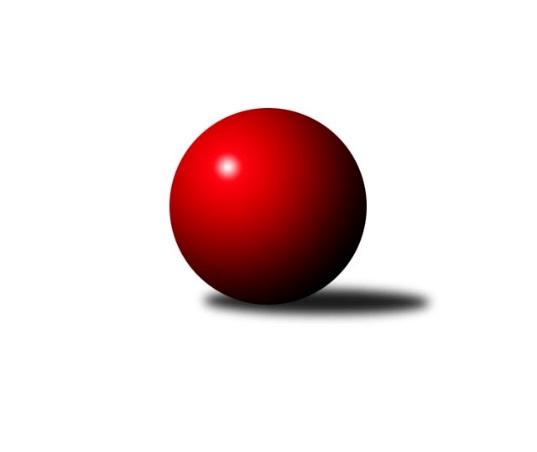 Č.8Ročník 2018/2019	12.4.2019Nejlepšího výkonu v tomto kole: 2597 dosáhlo družstvo: SKK Veverky Brno AJihomoravský KP2 sever - 1.- 8.místo 2018/2019Výsledky 8. kolaSouhrnný přehled výsledků:SKK Veverky Brno A	- TJ Sokol Husovice D	6:2	2597:2436	6.0:6.0	10.4.SK Brno Žabovřesky B	- TJ Sokol Brno IV B	2:6	2493:2571	6.0:6.0	11.4.KK Slovan Rosice D	- KK Brno Židenice B	2:6	2458:2567	6.0:6.0	11.4.KK Réna Ivančice B	- KK Mor.Slávia Brno G	6:2	2546:2392	6.0:6.0	12.4.Tabulka družstev:	1.	TJ Sokol Husovice D	14	12	0	2	77.0 : 35.0 	107.0 : 61.0 	 2560	24	2.	TJ Sokol Brno IV B	14	9	1	4	71.0 : 41.0 	94.5 : 73.5 	 2500	19	3.	SKK Veverky Brno A	14	8	1	5	64.0 : 48.0 	91.0 : 77.0 	 2516	17	4.	KK Réna Ivančice B	14	8	0	6	65.0 : 47.0 	92.5 : 75.5 	 2507	16	5.	KK Brno Židenice B	14	8	0	6	57.0 : 55.0 	80.5 : 87.5 	 2479	16	6.	KK Mor.Slávia Brno G	14	5	1	8	50.0 : 62.0 	81.5 : 86.5 	 2504	11	7.	KK Slovan Rosice D	14	3	0	11	32.0 : 80.0 	61.5 : 106.5 	 2406	6	8.	SK Brno Žabovřesky B	14	1	1	12	32.0 : 80.0 	63.5 : 104.5 	 2392	3Podrobné výsledky kola:	 SKK Veverky Brno A	2597	6:2	2436	TJ Sokol Husovice D	Martin Zubatý	 	 198 	 241 		439 	 1:1 	 389 	 	199 	 190		Martin Sedlák	František Žák	 	 193 	 199 		392 	 0:2 	 419 	 	207 	 212		Robert Pacal	Vladimír Veselý	 	 205 	 230 		435 	 2:0 	 371 	 	189 	 182		Karel Gabrhel	Tomáš Rak	 	 228 	 223 		451 	 1:1 	 414 	 	187 	 227		Petr Chovanec	Petr Kschwend	 	 207 	 213 		420 	 0:2 	 440 	 	212 	 228		Jiří Rauschgold	Petr Večeřa	 	 225 	 235 		460 	 2:0 	 403 	 	206 	 197		Jiří Trávníčekrozhodčí: VDNejlepší výkon utkání: 460 - Petr Večeřa	 SK Brno Žabovřesky B	2493	2:6	2571	TJ Sokol Brno IV B	Marek Černý	 	 213 	 217 		430 	 2:0 	 414 	 	199 	 215		Milan Krejčí	Zdeněk Vladík	 	 220 	 216 		436 	 2:0 	 413 	 	208 	 205		Jiří Smutný	Karel Pospíšil	 	 209 	 178 		387 	 1:1 	 427 	 	194 	 233		Zdeněk Holoubek	Antonín Zvejška	 	 191 	 199 		390 	 0:2 	 420 	 	212 	 208		Libuše Janková	Jana Klašková	 	 215 	 189 		404 	 1:1 	 436 	 	212 	 224		Rudolf Zouhar	Radim Jelínek	 	 222 	 224 		446 	 0:2 	 461 	 	223 	 238		Petr Komárekrozhodčí: Nejlepší výkon utkání: 461 - Petr Komárek	 KK Slovan Rosice D	2458	2:6	2567	KK Brno Židenice B	Libor Čížek	 	 210 	 205 		415 	 1:1 	 439 	 	239 	 200		Petr Vaňura	Anastasios Jiaxis	 	 205 	 184 		389 	 1:1 	 429 	 	199 	 230		Miroslav Korbička	Jiří Hrdlička	 	 206 	 182 		388 	 2:0 	 367 	 	196 	 171		Jan Tichák	Pavel Procházka	 	 208 	 210 		418 	 0:2 	 475 	 	236 	 239		Jiří Krev	Jaroslav Smrž	 	 213 	 200 		413 	 1:1 	 411 	 	210 	 201		Pavel Suchan	Petr Vyhnalík	 	 214 	 221 		435 	 1:1 	 446 	 	207 	 239		Vladimír Malýrozhodčí: Vedoucí družstvaNejlepší výkon utkání: 475 - Jiří Krev	 KK Réna Ivančice B	2546	6:2	2392	KK Mor.Slávia Brno G	Eduard Kremláček	 	 216 	 206 		422 	 0:2 	 455 	 	229 	 226		Jan Bernatík	Pavel Harenčák	 	 201 	 208 		409 	 1:1 	 398 	 	187 	 211		Filip Žažo	Jiří Horák	 	 210 	 227 		437 	 2:0 	 334 	 	151 	 183		Štěpán Kalas	Vladimíra Mošaťová	 	 198 	 196 		394 	 0:2 	 421 	 	212 	 209		Anna Kalasová	František Čech	 	 230 	 209 		439 	 2:0 	 382 	 	200 	 182		Martina Hájková	Tomáš Řihánek	 	 208 	 237 		445 	 1:1 	 402 	 	216 	 186		Miroslav Oujezdskýrozhodčí: vedoucí družstvaNejlepší výkon utkání: 455 - Jan BernatíkPořadí jednotlivců:	jméno hráče	družstvo	celkem	plné	dorážka	chyby	poměr kuž.	Maximum	1.	Martin Zubatý 	SKK Veverky Brno A	439.77	298.5	141.3	3.9	8/8	(477)	2.	Vladimír Veselý 	SKK Veverky Brno A	438.91	296.6	142.3	4.4	8/8	(473)	3.	Petr Vaňura 	KK Brno Židenice B	436.21	295.8	140.4	4.0	7/8	(489)	4.	Rudolf Zouhar 	TJ Sokol Brno IV B	434.96	298.8	136.1	5.8	8/8	(460)	5.	Jiří Trávníček 	TJ Sokol Husovice D	433.95	296.7	137.2	6.0	7/8	(494)	6.	Petr Trusina 	TJ Sokol Husovice D	430.79	297.4	133.4	7.6	6/8	(486)	7.	Jan Veselovský 	TJ Sokol Husovice D	430.45	300.3	130.2	6.9	7/8	(463)	8.	Martin Sedlák 	TJ Sokol Husovice D	429.44	294.4	135.1	5.2	6/8	(458)	9.	Tomáš Řihánek 	KK Réna Ivančice B	428.33	296.0	132.4	5.3	7/8	(464)	10.	Anna Kalasová 	KK Mor.Slávia Brno G	427.38	293.7	133.6	5.3	8/8	(452)	11.	Radim Jelínek 	SK Brno Žabovřesky B	427.07	294.5	132.6	6.6	8/8	(465)	12.	Miroslav Oujezdský 	KK Mor.Slávia Brno G	427.05	294.0	133.1	7.1	7/8	(455)	13.	Jan Bernatík 	KK Mor.Slávia Brno G	426.86	285.5	141.4	6.6	8/8	(455)	14.	Petr Komárek 	TJ Sokol Brno IV B	425.70	284.5	141.2	7.4	8/8	(466)	15.	Zdeněk Ondráček 	KK Mor.Slávia Brno G	425.63	291.1	134.6	6.7	7/8	(452)	16.	Zdeněk Vladík 	SK Brno Žabovřesky B	422.88	294.5	128.4	7.6	8/8	(479)	17.	Miroslav Korbička 	KK Brno Židenice B	422.28	289.6	132.7	5.9	6/8	(474)	18.	Vladimír Malý 	KK Brno Židenice B	421.92	295.0	126.9	9.6	6/8	(464)	19.	Petr Vyhnalík 	KK Slovan Rosice D	419.56	298.4	121.2	8.6	6/8	(435)	20.	Karel Gabrhel 	TJ Sokol Husovice D	419.25	290.6	128.7	7.2	6/8	(456)	21.	Tomáš Rak 	SKK Veverky Brno A	418.95	291.3	127.6	7.4	8/8	(454)	22.	Jaroslav Smrž 	KK Slovan Rosice D	418.85	295.7	123.1	8.7	8/8	(455)	23.	Petr Večeřa 	SKK Veverky Brno A	417.21	289.5	127.7	5.7	8/8	(472)	24.	Zdeněk Holoubek 	TJ Sokol Brno IV B	416.25	290.3	126.0	7.8	8/8	(438)	25.	Jiří Krev 	KK Brno Židenice B	415.81	294.9	120.9	10.9	8/8	(475)	26.	Jiří Hrdlička 	KK Slovan Rosice D	415.68	292.8	122.9	8.9	8/8	(461)	27.	Libuše Janková 	TJ Sokol Brno IV B	415.55	292.3	123.3	6.8	8/8	(456)	28.	Pavel Suchan 	KK Brno Židenice B	414.55	291.4	123.1	9.8	8/8	(475)	29.	Jiří Smutný 	TJ Sokol Brno IV B	414.21	284.4	129.8	6.6	8/8	(451)	30.	Filip Žažo 	KK Mor.Slávia Brno G	414.04	284.3	129.8	5.0	6/8	(450)	31.	Eduard Kremláček 	KK Réna Ivančice B	412.79	290.5	122.3	8.2	8/8	(450)	32.	Marek Černý 	SK Brno Žabovřesky B	410.71	285.0	125.7	6.8	8/8	(461)	33.	Pavel Procházka 	KK Slovan Rosice D	407.06	286.2	120.9	9.5	7/8	(429)	34.	Antonín Zvejška 	SK Brno Žabovřesky B	401.97	285.9	116.1	9.3	6/8	(449)	35.	Petr Kschwend 	SKK Veverky Brno A	401.57	280.5	121.1	8.5	6/8	(438)	36.	Luboš Staněk 	KK Réna Ivančice B	401.46	287.0	114.5	11.7	7/8	(447)	37.	František Žák 	SKK Veverky Brno A	399.21	282.4	116.8	9.2	6/8	(452)	38.	Milan Krejčí 	TJ Sokol Brno IV B	394.04	281.0	113.0	9.7	8/8	(439)	39.	Radek Hrdlička 	KK Slovan Rosice D	385.80	277.4	108.4	10.8	7/8	(429)	40.	Karel Pospíšil 	SK Brno Žabovřesky B	363.05	264.0	99.1	15.0	7/8	(399)		Michal Hrdlička 	KK Slovan Rosice D	476.50	304.5	172.0	2.5	1/8	(494)		Jaromír Šula 	TJ Sokol Husovice D	440.78	298.9	141.9	4.0	3/8	(479)		Milan Hájek 	KK Mor.Slávia Brno G	440.00	316.0	124.0	5.0	1/8	(440)		František Čech 	KK Réna Ivančice B	438.13	295.8	142.3	3.5	5/8	(464)		Jiří Horák 	KK Réna Ivančice B	437.00	305.0	132.0	4.0	1/8	(437)		Martin Gabrhel 	TJ Sokol Husovice D	436.67	308.7	128.0	6.7	4/8	(465)		Karel Dorazil 	KK Réna Ivančice B	432.30	300.7	131.7	5.8	5/8	(462)		Martin Želev 	KK Réna Ivančice B	430.33	307.7	122.7	8.7	3/8	(451)		Eugen Olgyai 	SKK Veverky Brno A	427.50	284.0	143.5	5.0	2/8	(433)		Jiří Rauschgold 	TJ Sokol Husovice D	423.65	298.0	125.7	6.2	5/8	(463)		Miroslav Hoffmann 	KK Brno Židenice B	422.85	290.7	132.2	6.2	5/8	(471)		Vladimír Ryšavý 	KK Brno Židenice B	419.11	285.8	133.3	6.8	3/8	(473)		Pavel Harenčák 	KK Réna Ivančice B	418.83	291.8	127.1	6.3	4/8	(436)		Luděk Kolář 	KK Réna Ivančice B	418.50	299.0	119.5	5.8	4/8	(453)		Petr Žažo 	KK Mor.Slávia Brno G	417.00	305.0	112.0	10.0	1/8	(417)		Robert Pacal 	TJ Sokol Husovice D	414.20	290.5	123.7	8.3	5/8	(429)		Petr Chovanec 	TJ Sokol Husovice D	414.00	279.0	135.0	6.0	1/8	(414)		Martin Večerka 	KK Mor.Slávia Brno G	409.92	283.6	126.3	9.7	3/8	(452)		Vladimíra Mošaťová 	KK Réna Ivančice B	407.33	282.5	124.8	7.8	3/8	(430)		Tomáš Čech 	KK Réna Ivančice B	401.00	270.0	131.0	6.0	1/8	(401)		Libor Čížek 	KK Slovan Rosice D	400.93	282.9	118.1	8.0	5/8	(417)		Jana Klašková 	SK Brno Žabovřesky B	400.55	278.5	122.1	8.4	5/8	(447)		Martina Hájková 	KK Mor.Slávia Brno G	399.93	283.5	116.4	10.3	5/8	(424)		Renata Horáková 	KK Réna Ivančice B	399.70	280.3	119.4	8.5	4/8	(413)		Vladimír Polách 	SKK Veverky Brno A	394.50	274.5	120.0	7.5	1/8	(405)		Karel Krajina 	SKK Veverky Brno A	392.33	278.0	114.3	9.0	3/8	(422)		Jan Tichák 	KK Brno Židenice B	388.95	275.7	113.3	10.0	5/8	(426)		Miloslav Ostřížek 	SK Brno Žabovřesky B	384.95	278.6	106.4	14.1	4/8	(418)		Ivana Hrdličková 	KK Réna Ivančice B	384.50	272.5	112.0	11.7	2/8	(397)		Anastasios Jiaxis 	KK Slovan Rosice D	383.25	267.5	115.8	9.1	2/8	(422)		Štěpán Kalas 	KK Mor.Slávia Brno G	378.13	268.4	109.8	10.5	4/8	(414)		Petr Smejkal 	KK Slovan Rosice D	366.53	266.5	100.0	15.9	5/8	(399)		Pavel Zajíc 	KK Slovan Rosice D	350.50	261.0	89.5	14.8	3/8	(375)		Michal Kaštovský 	SK Brno Žabovřesky B	333.83	245.2	88.7	17.2	4/8	(368)		Petr Kotzian 	KK Brno Židenice B	332.50	249.5	83.0	18.8	3/8	(370)Sportovně technické informace:Starty náhradníků:registrační číslo	jméno a příjmení 	datum startu 	družstvo	číslo startu25492	Petr Chovanec	10.04.2019	TJ Sokol Husovice D	5x
Hráči dopsaní na soupisku:registrační číslo	jméno a příjmení 	datum startu 	družstvo	Program dalšího kola:Nejlepší šestka kola - absolutněNejlepší šestka kola - absolutněNejlepší šestka kola - absolutněNejlepší šestka kola - absolutněNejlepší šestka kola - dle průměru kuželenNejlepší šestka kola - dle průměru kuželenNejlepší šestka kola - dle průměru kuželenNejlepší šestka kola - dle průměru kuželenNejlepší šestka kola - dle průměru kuželenPočetJménoNázev týmuVýkonPočetJménoNázev týmuPrůměr (%)Výkon2xJiří KrevŽidenice B4751xJiří KrevŽidenice B115.024754xPetr KomárekBrno IV B4612xJan BernatíkMS Brno G113.254552xPetr VečeřaVeverky A4602xTomáš ŘihánekRéna Ivančice B110.764452xJan BernatíkMS Brno G4554xPetr KomárekBrno IV B110.364612xTomáš RakVeverky A4512xPetr VečeřaVeverky A109.724603xVladimír MalýŽidenice B4461xFrantišek ČechRéna Ivančice B109.27439